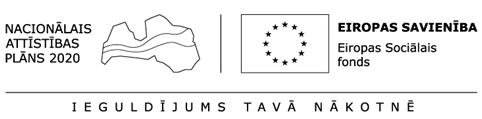 PIETEIKUMSpar piedalīšanos izglītības iestāžu atlasē1. Pretendents (izglītības iestādes nosaukums, reģistrācijas Nr.)2. Pretendenta pārstāvis / pilnvarotā persona 	 (amats, vārds, uzvārds)3. Pretendenta kontaktpersona(vārds, uzvārds) (amats)(tālruņa Nr., e-pasts)4. Pretendenta juridiskais statuss nodokļu maksātāja reģistrācijas numurs  	adrese  	                             tālruņa Nr. ________________ mobilais tālrunis ________________ fakss	e-pasts __________________________interneta adrese (URL) 	5. Pretendents apliecina, ka: visas piedāvājumā sniegtās ziņas (t.sk. elektroniski) ir patiesas;pakalpojums tiks sniegts atbilstoši piedāvātās/piedāvāto apmācības/u programmas/u īstenošanas nosacījumiem;pretendents nodrošinās ar materiāltehnisko bāzi, kas nepieciešama konkrētās izglītības programmas īstenošanai;pretendenta personālam ir noteiktās izglītības programmas īstenošanai atbilstoša izglītība un profesionālā pieredze;pieteikumu par piedalīšanos izglītības iestāžu atlasē parakstījusi paraksttiesīga vai pretendenta pilnvarota persona;piedāvātās neformālās izglītības programmas ir izstrādātas un apstiprinātas.	____________________________________(paraksts) ___________________________                         ____________________________________                   (datums)					          (amats, vārds, uzvārds) 